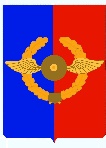 Российская ФедерацияИркутская областьУсольское районное муниципальное образованиеА Д М И Н И С Т Р А Ц И ЯСреднинского городского поселенияУсольского муниципального районаИркутской областиП О С Т А Н О В Л Е Н И ЕОт 28.10.2022 г.                                                                                          № 91р.п. СреднийО внесении изменений в Реестр муниципальных услуг Среднинского городского поселения Усольского муниципального района Иркутской областиВ целях приведения в соответствие с действующим законодательством, в соответствии с частью 7 статьи 11 Федерального закона от 27 июля 2010 года № 210-ФЗ «Об организации предоставления государственных и муниципальных услуг», руководствуясь Федеральным законом от 06 октября 2003 года № 131-ФЗ «Об общих принципах организации местного самоуправления в Российской Федерации»,  статьями 6, 47 Устава Среднинского муниципального образования, администрация Среднинского городского поселения Усольского муниципального района Иркутской областиП О С Т А Н О В Л Я Е Т:1. Внести Реестр муниципальных услуг Среднинского городского поселения Усольского муниципального района Иркутской области, утвержденный постановлением администрации Среднинского городского поселения Усольского муниципального района Иркутской области от 14 января 2022 года № 02 следующие изменения:1.1. Дополнить раздел 1:пунктом 1.20 в следующей редакции:пунктом 1.21 в следующей редакции:2. Опубликовать настоящее постановление в газете «Информационный бюллетень Среднинского муниципального образования» и разместить на официальном сайте Среднинского муниципального образования http://srednyadm.ru/ в информационно-телекоммуникационной сети «Интернет».3. Обеспечить размещение административных регламентов в федеральной государственной системе «Федеральный реестр государственных услуг (функций)» 4. Контроль за исполнением настоящего постановления оставляю за собой.Глава Среднинского городского поселения Усольского муниципального района                                            М.А. СемёноваУТВЕРЖДЕНпостановлением администрации Среднинского городского поселения Усольского муниципального района Иркутской области
от 14.01.2022 № 02 Реестрмуниципальных услуг Среднинского городского поселения Усольского муниципального района Иркутской области (в редакции от 28.10.2022 г. № 91)1. Муниципальные услуги, предоставляемые администрацией Среднинского городского поселения Усольского муниципального района Иркутской области2. Услуги, которые являются необходимыми и обязательными для предоставления муниципальных услуг и предоставляются организациями, участвующими в предоставлении муниципальных услуг1.20Постановка на земельный учет граждан, имеющих право на предоставление земельных участков в собственность бесплатноЗемельный кодекс Российской Федерации, Федеральный закон от 27 июля 2010 года № 210-ФЗ «Об организации предоставления государственных и муниципальных услуг», Закон Иркутской области от 28 декабря 2015 года № 146-ОЗ «О бесплатном предоставлении земельных участков в собственность граждан»Среднинское городское поселение Усольского муниципального района Иркутской области	бесплатноПостановление от 27.10.2022 г. № 881.21Установление сервитута в отношении земельных участков, находящихся в муниципальной собственности Среднинского городского поселения Усольского муниципального района Иркутской области или государственная собственность на которые не разграниченаЗемельный кодекс Российской Федерации, Федеральный закон от 27 июля 2010 года № 210-ФЗ «Об организации предоставления государственных и муниципальных услуг»Среднинское городское поселение Усольского муниципального района Иркутской областибесплатноПостановление от 28.10.2022 г. № 90№п/пНаименование муниципальной услугиПравовое основание предоставления муниципальной услуги Наименование местной администрации, предоставляющей муниципальную услугу Услуга предоставляется платно/бесплатно (за счет средств заявителя; за счет средств соответствующего бюджета)Муниципальный правовой акт, утверждающий административный регламент предоставления муниципальной услуги1.1Предоставление информации о принадлежности объектов электросетевого хозяйства, расположенных на территории городского поселения Среднинского муниципального образованияФедеральный закон от 27.07.2010 г. № 210-ФЗ «Об организации предоставления государственных и муниципальных услуг»;Федеральный закон от 06.10.2003 г. № 131-ФЗ «Об общих принципах организации местного самоуправления в Российской Федерации»;Градостроительный кодекс Российской Федерации от 29.12.2004 г. № 190-ФЗ Среднинское городское поселение Усольского муниципального района Иркутской областибесплатноПостановление от 10.04.2014 № 18 (с изм. 07.07.2016 № 47)1.2Выдача порубочного билета и (или) разрешения на пересадку деревьев и кустарниковФедеральный закон от 27.07.2010 г. № 210-ФЗ «Об организации предоставления государственных и муниципальных услуг»;Федеральный закон от 06.10.2003 г. № 131-ФЗ «Об общих принципах организации местного самоуправления в Российской Федерации»;Постановление Правительства Российской Федерации от 30 апреля 2014 г. № 403 «Об исчерпывающем перечне процедур в сфере жилищного строительства»Среднинское городское поселение Усольского муниципального района Иркутской областибесплатноПостановление от27.09.2017 № 60 1.3Выдача градостроительного плана земельного участка, расположенного на территории городского поселения Среднинского муниципального образованияФедеральный закон от 06.10.2003г. № Жилищный кодекс Российской Федерации;Градостроительный кодекс РоссийскойФедерации от 29.12.2004г. N 190-ФЗ;Федеральный закон от 06.10.2003г. № 131-ФЗ «Об общихПринципах организации местного самоуправления в Российской Федерации»Среднинское городское поселение Усольского муниципального района Иркутской областибесплатноПостановление от18.12.2017 № 95 (с изм.28.12.2017 № 10405.10.2021 № 58)1.4Выдача разрешения на ввод объекта в эксплуатацию при осуществлении строительства, реконструкции, объектов капитального строительства, расположенного на территории городского поселения Среднинского муниципального образованияСт.55 Градостроительного кодекса Российской Федерации от 29.12.2004 г. № 190-ФЗ;Федеральный закон от 06.10.2003 г. № 131-ФЗ «Об общих принципах организации местного самоуправления в Российской Федерации»Среднинское городское поселение Усольского муниципального района Иркутской областибесплатноПостановление от25.12.2017. № 101( с изм. 05.10.2021 № 60)1.5Выдача ордеров на проведения земляных работ на территории городского поселения Среднинского муниципального образованияГрадостроительный кодекс РоссийскойФедерации от 29.12.2004 г. № 190-ФЗ;Федеральный закон от 06.10.2003г. № 131-ФЗ «Об общих принципах организации местного самоуправления в Российской Федерации»Среднинское городское поселение Усольского муниципального района Иркутской областибесплатноПостановление от 16.01.2018 № 02(с изм. 05.10.2021 № 59)1.6Согласование схемы движения транспорта и пешеходов на период проведения работ на проезжей частиФедеральный закон от 06.10.2003г. № 131-ФЗ «Об общих принципах организации местного самоуправления в Российской Федерации»Среднинское городское поселение Усольского муниципального района Иркутской областибесплатноПостановление от 30.03.2018 № 30 1.7Выдача решения о согласовании архитектурно-градостроительного облика объекта, расположенного на территории городского поселения Среднинского муниципального образованияФедеральный закон от 27.07.2010 г. № 210-ФЗ «Об организации предоставления государственных и муниципальных услуг»;Федеральный закон от 06.10.2003 г. № 131-ФЗ «Об общих принципах организации местного самоуправления в Российской Федерации»Среднинское городское поселение Усольского муниципального района Иркутской областибесплатноПостановление от 25.06.2018 № 561.8Предоставление гражданам бесплатно земельных участков, находящихся в собственности городского поселения Среднинского муниципального образованияСт. 39.5 Земельногокодекса РФЗакон Иркутской области от 28.12.2015г. №146-оз «О бесплатном предоставлении земельных участков всобственность граждан»Среднинское городское поселение Усольского муниципального района Иркутской областибесплатноПостановление от 25.06.2018 № 57 1.9Согласование переустройства и (или) перепланировки жилого помещения, расположенного на территории городского поселения Среднинского муниципального образованииФедеральный закон от 27.07.2010 г. № 210-ФЗ «Об организации предоставления государственных и муниципальных услуг»;Федеральный закон от 06.10.2003 г. № 131-ФЗ «Об общих принципах организации местного самоуправления в Российской Федерации»Среднинское городское поселение Усольского муниципального района Иркутской областибесплатноПостановление от07.12.2018 № 108 1.10Выдача уведомления о соответствии параметров, указанных в уведомлении о планируемых строительстве или реконструкции объекта индивидуального жилищного строительства или садового дома или уведомлении об изменении параметров планируемого строительства или реконструкции объекта индивидуального жилищного строительства или садового дома, расположенного на территории городского поселения Среднинского муниципального образованияФедеральный закон от 27.07.2010 г. № 210-ФЗ «Об организации предоставления государственных и муниципальных услуг»;Федеральный закон от 06.10.2003 г. № 131-ФЗ «Об общих принципах организации местного самоуправления в Российской Федерации»;Среднинское городское поселение Усольского муниципального района Иркутской областибесплатноПостановление от10.12.2018 № 112 1.11Выдача справок, выписок из похозяйственных книг городского поселения Среднинского муниципального образованияФедеральный закон от 27.07.2010 г. № 210-ФЗ «Об организации предоставления государственных и муниципальных услуг»Среднинское городское поселение Усольского муниципального района Иркутской областибесплатноПостановление от 09.01.2019 № 011.12Присвоение, изменение и аннулирование адресов объектам недвижимости, расположенным на территории городского поселения Среднинского муниципального образованияГрадостроительный кодекс РФ от 29.12.2004г. № 190-ФЗ; Федеральный закон от 06.10.2003г. № 131-ФЗ «Об общих принципах организации местного самоуправления в Российской Федерации»;Федеральный закон от 28.12.2013 г. N 443-ФЗ «О федеральной информационной адресной системе и овнесении изменений в Федеральный закон «Об общих принципах организации местного самоуправления в Российской Федерации»Среднинское городское поселение Усольского муниципального района Иркутской областибесплатноПостановление от09.01.2019г. № 02 (с изм.30.12.2019 № 103)1.13Выдача разрешения на строительство, реконструкцию объекта капитального строительства на территории городского поселения Среднинского муниципального образованияст.55 Градостроительногокодекса Российской Федерации от 29.12.2004 г. № 190-ФЗ;Федеральный закон от 06.10.2003г. № 131-ФЗ «Об общих принципах организации местного самоуправления в РФ»Среднинское городское поселение Усольского муниципального района Иркутской областибесплатноПостановление от09.01.2019г. № 03 (с изм. 19.09.2019 № 77)1.14Перевод жилого помещения в нежилое или нежилого помещения в жилое помещение на территории городского поселения Среднинского муниципального образованияст. 14 Жилищного кодекса Российской Федерации;Федеральный закон от 06.10.2003г. № 131-ФЗ «Об общих принципах организации местного самоуправления вРоссийской Федерации»Среднинское городское поселение Усольского муниципального района Иркутской областибесплатноПостановление от 11.01.2019г. № 04 (с изм. 13.12.2021 № 88)1.15Совершение нотариальных действий, предусмотренных законодательством в случае отсутствия в поселении нотариуса»Федеральный закон от 06.10.2003г. № 131-ФЗ «Об общих принципах организации местного самоуправления в Российской Федерации;Федеральный закон от 26 июля 2019 года № 226 – ФЗ «О внесении изменений в Основы законодательства РФ о нотариате»Среднинское городское поселение Усольского муниципального района Иркутской областиБесплатно, оплата гос. пошлиныПостановление от12.02.2019 г.  № 19 (с изм.05.12.2019 г. № 86)1.16Оказание консультационных услуг субъектам малого и среднего предпринимательстваФедеральный закон от 27.07.2010 г. № 210-ФЗ «Об организации предоставления государственных и муниципальных услуг»;Федеральный закон от 06.10.2003 г. № 131-ФЗ «Об общих принципах организации местного самоуправления в Российской Федерации»;Федеральный закон от 24.07.2007 № 209-ФЗ «О развитии малого и среднего предпринимательства в Российской ФедерацииСреднинское городское поселение Усольского муниципального района Иркутской областибесплатноПостановление от28.02.2019 г.  № 251.17Выдача разрешения на перемещение отходов строительства, сноса зданий и сооружений, в том числе грунтов на территории городского поселения Среднинского муниципального образованияГрадостроительный кодекс Российской Федерации от 29.12.2004 г. № 190-ФЗ; Федеральный закон от 06.10.2003г. № 131-ФЗ «Об общих принципах организации местного самоуправления в Российской Федерации;Федеральный закон от 10.01.2002 № 7-ФЗ «Об охране окружающей среды»; Решение Думы городского поселения Среднинского муниципального образования от 28.03.2012 г. № 283 «Об утверждении Правил по благоустройству территории городского поселения Среднинского муниципального образования»Среднинское городское поселение Усольского муниципального района Иркутской областибесплатноПостановление от 26.03.2019 г.                              № 39   1.18Принятие граждан на учет в качестве нуждающихся в жилых помещениях муниципального жилищного фонда городского поселения Среднинского МО, предоставляемых по договорам социального найма.ст. 14 Жилищного кодекса Российской Федерации;Федеральный закон от 27.07.2010г. № 210-ФЗ «Об организации предоставления государственных и муниципальных услуг»;Федеральный закон от 06.10.2003г. № 131-ФЗ «Об общих принципах организации местного самоуправления в Российской Федерации»;Закон Иркутской области от 06.12.2011г. № 127-оз «О порядке признания граждан малоимущими, порядке определения объема дохода, приходящегося на каждого члена семьи и подлежащего налогообложению, в целях предоставления гражданам по договорам социального найма жилых помещений муниципального жилищного фонда в Иркутской области»Среднинское городское поселение Усольского муниципального района Иркутской областибесплатноПостановление от 19.05.2020 № 27 (с изм.от 05.10.2021 № 57)1.19Дача письменных разъяснений налогоплательщикам по вопросам применения муниципальных нормативных правовых актов о местных налогах и сборахстатьи 21, 34.2 Налогового кодекса Российской Федерации;Федеральный закон от 27 июля 2010 года № 210-ФЗ «Об организации предоставления государственных и муниципальных услуг»Среднинское городское поселение Усольского муниципального района Иркутской областибесплатноПостановление от24.11.2021 № 74 1.20Постановка на земельный учет граждан, имеющих право на предоставление земельных участков в собственность бесплатноЗемельный кодекс Российской Федерации, Федеральный закон от 27 июля 2010 года № 210-ФЗ «Об организации предоставления государственных и муниципальных услуг», Закон Иркутской области от 28 декабря 2015 года № 146-ОЗ «О бесплатном предоставлении земельных участков в собственность граждан»Среднинское городское поселение Усольского муниципального района Иркутской области	бесплатноПостановление от 27.10.2022 г. № 881.21Установление сервитута в отношении земельных участков, находящихся в муниципальной собственности Среднинского городского поселения Усольского муниципального района Иркутской области или государственная собственность на которые не разграниченаЗемельный кодекс Российской Федерации, Федеральный закон от 27 июля 2010 года № 210-ФЗ «Об организации предоставления государственных и муниципальных услуг»Среднинское городское поселение Усольского муниципального района Иркутской областибесплатноПостановление от 28.10.2022 г. № 90№ п/пНаименование услуги12.1Выдача справок, выписок из похозяйственных книг городского поселения Среднинского муниципального образования (решение Думы городского поселения Среднинского муниципального образования  от 26.12.2012 № 14 «Об утверждении перечня услуг, которые являются необходимыми и обязательными для предоставления Администрацией городского поселения Среднинского муниципального образования муниципальных услуг и предоставляются организациями, участвующими в предоставлении муниципальных услуг»)